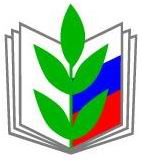 ПРОФСОЮЗ РАБОТНИКОВ НАРОДНОГО ОБРАЗОВАНИЯ И НАУКИ РОССИЙСКОЙ ФЕДЕРАЦИИ(ОБЩЕРОССИЙСКИЙ ПРОФСОЮЗ ОБРАЗОВАНИЯ)ОРЛОВСКАЯ ОБЛАСТНАЯ ОРГАНИЗАЦИЯПРЕЗИДИУМ ОБЛАСТНОГО КОМИТЕТА ПРОФСОЮЗА	«25» апреля 2019 г.	г. Орел	№30		ПОСТАНОВЛЕНИЕО проведении областного профсоюзного конкурса среди руководителей муниципальных органов управления образованием«Вместе мы сила!»С целью совершенствования конструктивных отношений с органами муниципальной власти региона, изучения и распространения передового опыта социального партнёрства, поддержки инновационных форм профессиональной деятельности и морального поощрения руководителей муниципальных органов управления образованием, добивающихся значительных результатов по исполнению федерального и регионального законодательства в области образования, улучшению социально-экономического положения работников, созданию благоприятного морально-психологического климата в коллективах, обеспечивающих активное и плодотворное взаимодействие с Профсоюзом, Президиум областной организации Профсоюза постановляет:     1.Организовать и провести в 2019 году областной конкурс среди руководителей муниципальных органов управления образованием«Вместе мы сила!».      2.Утвердить Положение о проведении конкурса среди руководителей муниципальных органов управления образованием «Вместе мы сила» (Приложение №1), состав жюри (Приложение №2), форму заявки на участие (Приложение №3).       3.Поручить заместителю председателя областной организации ПрофсоюзаРомановой В. В.:   а) проинформировать председателей городской и районных профорганизаций об условиях проведения областного профсоюзного конкурса, направить им данное постановление Президиума и разместить на сайте областной организации Профсоюза;   б) проинформировать руководителей муниципальных отделов, управлений образования о введении в практику работы областной организации Профсоюза данного конкурса, призвать их к участию в конкурсе и определить роль председателей местных профорганизаций в подготовке материалов конкурса;   в) осуществлять постоянный контроль подготовки к данному конкурсу местных профсоюзных организаций и информировать о ситуации работников аппарата областной организации Профсоюза и членов жюри.4.Обязать председателей горрайкомов и районных Советов Профсоюза:а) проинформировать руководителей муниципальных органов управления образованием области о конкурсе, условиях и сроках его проведения. Ознакомить их с Положением конкурса. б) оказать методическую и практическую помощь руководителям муниципальных органов управления образованием в подготовке конкурсных материалов, заявки на участие в конкурсе.5. Контроль за исполнением данного постановления возложить на заместителя председателя областной организации Профсоюза В.В. Романову.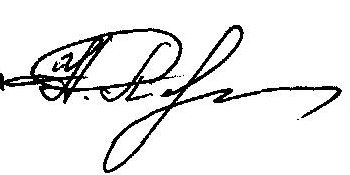 Председатель областнойорганизации Профсоюза                                                         Н.М. Перелыгина          Приложение №1 к постановлению                   Президиума Орловской областной                       организации Профсоюза                              №30 от 25 апреля 2019 года	 ПОЛОЖЕНИЕоб областном профсоюзном конкурсе среди руководителей                   муниципальных органов управления образованием                                         «Вместе мы сила!»1. Общие положения1.1.Настоящее положение устанавливает порядок организации и проведения областного профсоюзного конкурса среди руководителей муниципальных органов управления образованием «Вместе мы сила!».1.2.Организатором конкурса является: Орловская областная организация Профсоюза работников народного образования и науки Российской Федерации.1.3.Информация об условиях конкурса, его ходе и итогах размещается на странице Орловской областной организации Профсоюза на официальном  сайте Общероссийского Профсоюза образования в сети Интернет:http://www.ed-union.ru/oryol/2.Цели и задачи конкурса:2.1.Целью конкурса является содействие укреплению конструктивных отношений с органами муниципальной власти региона, дальнейшее развитие социального партнерства в сфере образования.2.2.Задачами конкурса являются:•   выявление руководителей муниципальных органов управления образованием, обеспечивающих значительные результаты по исполнению федерального и регионального законодательства в области образования, по улучшению социально-экономического положения работников учреждений образования, по созданию благоприятного морально-психологического климата в коллективах и развивающих активное и плодотворное взаимодействие с Профсоюзом;•  публичное признание личного вклада руководителя муниципального органа управления образованием в развитие системы социального партнерства в Орловской области;•   изучение и распространение передового опыта в сфере социального партнерства..3. Условия проведения конкурса. 4.1.В конкурсе может принимать участие руководитель муниципального органа управления образованием, являющийся членом Профсоюза, добившийся значимых результатов по достижению цели конкурса в учреждениях образования соответствующего муниципального района (города).4.2.Обязательными условиями участия в конкурсе являются:-  наличие первичных профсоюзных организаций во всех учреждениях образования заявленного муниципального района;     -  общий охват профсоюзным членством в местной организации Профсоюза должен быть не менее областного показателя (на 01.01.2019 года-82,6%);     - отсутствие долговременных долгов у бюджета муниципального органа управления образованием по заработной плате и социальным выплатам работникам образовательных организаций района на момент подачи заявки для участия в конкурсе (оплата медицинского осмотра, командировочных и т.д.);     - стабильная работа по созданию комфортных и безопасных условий труда в образовательных организациях (иметь высокий процент проведения СОУТ);     - отсутствие несчастных случаев на производстве со смертельным исходом в течение последнего учебного года;     - стабильность итогов ЕГЭ и ГИА за последний учебный год;     - положительное мотивированное мнение Совета (комитета) районной организации Профсоюза о выполнении обязательств 2-х (3-х) стороннего районного отраслевого Соглашения.4.3. Члены жюри не имеют права принимать участие в конкурсе.4.4.Участник конкурса имеет право на:•   своевременную и полную информацию о конкурсных мероприятиях;•  объективную оценку предоставленных материалов;•   внесение предложений по совершенствованию конкурса по окончании очередного этапа конкурса.4.5. Участник конкурса должен соблюдать регламент конкурса.4.6.Материалы, представленные на конкурс, не рецензируются и поданные после указанного срока или не отвечающие требованиям, предъявляемым к ним, в конкурсе не участвуют.4.7. Автор представленных материалов гарантирует их объективность и достоверность.4.8. Представляя материалы на конкурс, автор тем самым дает согласие на использование предоставленных персональных данных для целей конкурса членами жюри и согласие на публикацию представленных материалов.5. Порядок проведения конкурса.5.1. В конкурсе участвуют все желающие руководители муниципальных органов управления образованием, материалы которых отвечают его условиям и требованиям.5.2. Конкурс проводится в заочной формепо представленным в жюриконкурсным материалам.6. Регламент конкурса.6.1. Для участия в конкурсе необходимо до 10 января 2020 года направить заявку на участие в конкурсе в соответствии с утвержденной формой (см. Приложение №3) и конкурсныематериалы в жюри конкурса, в Комитет областной организации Профсоюза(каб.№ 3-19). 6.2. Выдвижение участников конкурса производится районными организациями Профсоюза.6.2. Заявка на участие в конкурсе оформляется за подписями председателя районной профсоюзной организации и руководителя муниципального органа управления образованием (скрепляется печатью районной организации Профсоюза).6.3. Подпись руководителя муниципального органа управления образованием в заявке является его согласием на участие в конкурсе и предоставление материалов.6.4. Конкурсные материалы:   -  описание опыта работы в произвольной форме  (объем не более 3 страниц формата А4) и до 10 страниц фотоматериалов можно направить по электронной почте (proforel@yandex.ru).   - приложение справочного материала по каждой позиции Условий проведения конкурса п.п. 4.1 и 4.2.6.5. Опыт обобщается и предоставляется руководителем муниципального органа управления образованием совместно с Советом (комитетом) районной организации Профсоюза и может содержать фотоматериалы, схемы, рисунки, отзывы, газеты и т.п.6.6. Представление опыта должно в сжатой, понятной форме отражать суть основных направлений, планов, процессов, идей, результатов и описывать:•пути решения проблем, инновационных направлений развития возглавляемой конкурсантом муниципальной системы образования;•  деятельность по их реализации во взаимодействии с Профсоюзом;•  достигнутые результаты.6.7.  До 10 февраля 2020 года жюри подводит итоги конкурса. 7.Подведение итогов конкурса и порядок награждения.7.1. Подведение итогов конкурса и награждение его победителя производится в торжественной обстановке на традиционном областном конкурсном профсоюзном фестивале в марте 2020 года.7.2. Руководитель муниципального органа управления образованием, победивший в областном конкурсе, при награждении представляет со своей группой поддержки презентацию-выступление до 5 минут об итогах работы системы образования района, формах социального партнерства.7.3. Победитель областного профсоюзного конкурса среди руководителей муниципальных органов управления образованием «Вместе мы сила!» награждается:– Дипломом Комитета областной организации Профсоюза и бесплатной путевкой всанаторное учреждение России или ближнего зарубежья по выбору победителя конкурса.7.4. По представлению жюри лучшие материалы участников конкурса «Вместе мы сила!»могут быть опубликованы в печатных и электронных изданиях при условии соблюдения сторонами авторских прав.8. Финансирование конкурса.8.1. Финансирование всех мероприятий в рамках проведения конкурса осуществляется Орловской областной организацией Профсоюза работников народного образования и науки РФ.9. Особые условия конкурса.     Жюри разрабатывает рабочие материалы, цифровые условия и критерии оценки конкурсных работ и представленных документов.   Жюри оставляет за собой право на внесение изменений и дополнений в  Положение конкурса в части корректировки количества награждаемых, учреждения поощрительных призов, привлечения независимых экспертов.Приложение №2 к Положению о проведенииобластного профсоюзного конкурсаруководителей муниципальных органов                                                        управления образованием«Вместе мы сила!»ЖЮРИобластного профсоюзного конкурса руководителей муниципальных органов управления образованием«Вместе мы сила!»Приложение № 3 к Положению о проведенииобластного профсоюзного конкурса руководителей муниципальных органов                                                     управления образованием«Вместе мы сила!»Заявка на участие в областном профсоюзном конкурсе руководителей муниципальных органов управления образованием«Вместе мы сила!»Председатель районной	профсоюзной   организации		Руководитель муниципального органа управления образованием - участник Дата№Ф.И.О. члена  жюриДолжность, место работы1.Перелыгина НадеждаМихайловнаПредседатель областной организацииПрофсоюза, председатель жюри2.Романова Валентина ВасильевнаЗаместитель председателя областнойорганизации Профсоюза, заместитель председателя жюри3.Воронкова Любовь ВикторовнаДоцент кафедры общей педагогики ФГБОУ ВО «Орловский государственный университет имени И.С. Тургенева»,к.п.н,председатель Орловского регионального отделения общественной организации «Педагогическое общество России», член жюри4.Карлов Алексей ИвановичРуководитель БУ ОО «Региональный центр оценки качества образования», член жюри5.Коростелёва Ирина ВалентиновнаЗаместитель руководителя Департамента образования области, начальник Управления учета и отчетности, член жюри6.Поповичева Оксана НиколаевнаЗаместитель директора БОУ ОО ДПО «Институт развития образования», член жюри7.Сальникова Людмила АлександровнаПредседатель Орловской городской организации Профсоюза, член жюри8.Сущенко Тамара ВасильевнаПредседатель областной ветеранской организации педагогических работников, член жюриПолное наименование муниципального органа управления образованиемРайон (город)ФИО руководителя – участника конкурса (полностью) Контактный телефонE-mailДолжностьСтаж работы в должности руководителя Стаж в профсоюзеМ.П.	(подпись)